ПРАВИТЕЛЬСТВО АРХАНГЕЛЬСКОЙ ОБЛАСТИПОСТАНОВЛЕНИЕот 21 августа 2023 г. N 770-ппО ПОДДЕРЖКЕ ОБЩЕРОССИЙСКОГО ОБЩЕСТВЕННО-ГОСУДАРСТВЕННОГОДВИЖЕНИЯ ДЕТЕЙ И МОЛОДЕЖИ "ДВИЖЕНИЕ ПЕРВЫХ" НА ТЕРРИТОРИИАРХАНГЕЛЬСКОЙ ОБЛАСТИВ соответствии с частями 6 и 8 статьи 6 Федерального закона от 14 июля 2022 года N 261-ФЗ "О российском движении детей и молодежи", пунктом 2 статьи 4, пунктом 1.1 статьи 12 областного закона от 20 сентября 2005 года N 83-5-ОЗ "О молодежной политике и государственной поддержке российского движения детей и молодежи в Архангельской области" Правительство Архангельской области постановляет:1. Исполнительным органам государственной власти Архангельской области и государственным учреждениям Архангельской области, подведомственным исполнительным органам государственной власти Архангельской области, в пределах своей компетенции:оказывать содействие Общероссийскому общественно-государственному движению детей и молодежи "Движение первых", в том числе региональному отделению Общероссийского общественно-государственного движения детей и молодежи "Движение первых" Архангельской области, местным отделениям Общероссийского общественно-государственного движения детей и молодежи "Движение первых", создаваемым в муниципальных образованиях Архангельской области, а также первичным отделениям Общероссийского общественно-государственного движения детей и молодежи "Движение первых" (далее соответственно - РДДМ "Движение первых", региональное отделение Движения, местные отделения Движения, первичные отделения Движения) по вопросам, связанным с деятельностью РДДМ "Движение первых";обеспечивать в пределах своей компетенции информирование детей и молодежи в Архангельской области о возможности присоединения к РДДМ "Движение первых";привлекать участников РДДМ "Движение первых" к проведению конференций, семинаров, консультаций и иных мероприятий;осуществлять организацию и проведение (реализацию) совместных с РДДМ "Движение первых" мероприятий и проектов (программ), а также направлять участников РДДМ "Движение первых" на межмуниципальные, областные, межрегиональные, всероссийские (общероссийские), международные творческие конкурсы, фестивали, выставки и иные проекты.2. Министерству труда, занятости и социального развития Архангельской области, министерству образования Архангельской области, министерству культуры Архангельской области, министерству спорта Архангельской области, министерству здравоохранения Архангельской области, агентству по делам молодежи Архангельской области и подведомственным им государственным учреждениям Архангельской области в пределах своей компетенции:организовывать предоставление региональному отделению Движения на безвозмездной основе (без возмещения и оплаты затрат на использование помещений и оплаты коммунальных, эксплуатационных, административно-хозяйственных услуг) помещений, находящихся в государственной собственности Архангельской области и необходимых для осуществления уставной деятельности регионального отделения Движения, а также транспортных средств;предоставлять материально-техническую базу, включая основные средства и расходные материалы (в том числе приобретение запасных и (или) составных частей для оборудования, оргтехники), необходимую для функционирования регионального отделения Движения;размещать по согласованию с РДДМ "Движение первых" в информационно-телекоммуникационной сети "Интернет" на своих официальных сайтах, на официальном сайте Правительства Архангельской области, а также на официальных страницах исполнительных органов государственной власти Архангельской области в социальных сетях информацию о деятельности РДДМ "Движение первых".3. Министерству труда, занятости и социального развития Архангельской области, министерству образования Архангельской области и агентству по делам молодежи Архангельской области:определить детский оздоровительный лагерь, на базе которого будут реализованы программы РДДМ "Движение первых" и проведение профильных смен РДДМ "Движение первых";организовать включение в программы смен стационарных организаций отдыха и оздоровления детей, детских лагерей палаточного типа, лагерей труда и отдыха с круглосуточным пребыванием для подростков, учредителями которых являются указанные министерства либо подведомственные им государственные учреждения Архангельской области, проведение тематических дней РДДМ "Движение первых".4. Рекомендовать органам местного самоуправления муниципальных образований Архангельской области во взаимодействии с муниципальными учреждениями муниципальных образований Архангельской области в пределах своей компетенции:оказывать содействие РДДМ "Движение первых" по вопросам, связанным с его деятельностью;обеспечивать в пределах своей компетенции информирование детей и молодежи Архангельской области о возможности присоединения к РДДМ "Движение первых";привлекать участников РДДМ "Движение первых" к проведению конференций, семинаров, консультаций и иных мероприятий;осуществлять организацию и проведение (реализацию) совместных с РДДМ "Движение первых" мероприятий и проектов (программ), а также направлять участников РДДМ "Движение первых" на межмуниципальные, областные, межрегиональные, всероссийские (общероссийские), международные творческие конкурсы, фестивали, выставки и иные проекты;организовывать предоставление первичным и местным отделениям Движения на безвозмездной основе (без возмещения и оплаты затрат на использование помещений и оплаты коммунальных, эксплуатационных, административно-хозяйственных услуг) помещений, находящихся в муниципальной собственности муниципальных образований Архангельской области и необходимых для осуществления деятельности РДДМ "Движение первых", а также транспортные средства;предоставлять материально-техническую базу, включая основные средства и расходные материалы (в том числе приобретение запасных и (или) составных частей для оборудования, оргтехники), необходимую для функционирования первичных и местных отделений Движения;организовать включение в программы смен стационарных организаций отдыха и оздоровления детей, детских лагерей палаточного типа, лагерей труда и отдыха с круглосуточным пребыванием для подростков, учредителями которых являются органы местного самоуправления муниципальных образований Архангельской области либо подведомственные им муниципальные учреждения муниципальных образований Архангельской области, проведение тематических дней РДДМ "Движение первых".5. Настоящее постановление вступает в силу со дня его официального опубликования.Исполняющий обязанностипредседателя ПравительстваАрхангельской областиИ.А.ДЕМЕНТЬЕВ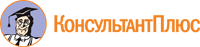 